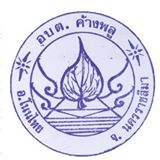 รายงานการประเมินผลความพึงพอใจของประชาชนต่อคุณภาพการให้บริการขององค์การบริหารส่วนตำบลค้างพลู ประจำปีงบประมาณ พ.ศ. 2563งานบริการ : งานการให้บริการสวัสดิการด้านเบี้ยยังชีพ ผู้สูงอายุ คนพิการและผู้ป่วยโรคเอดส์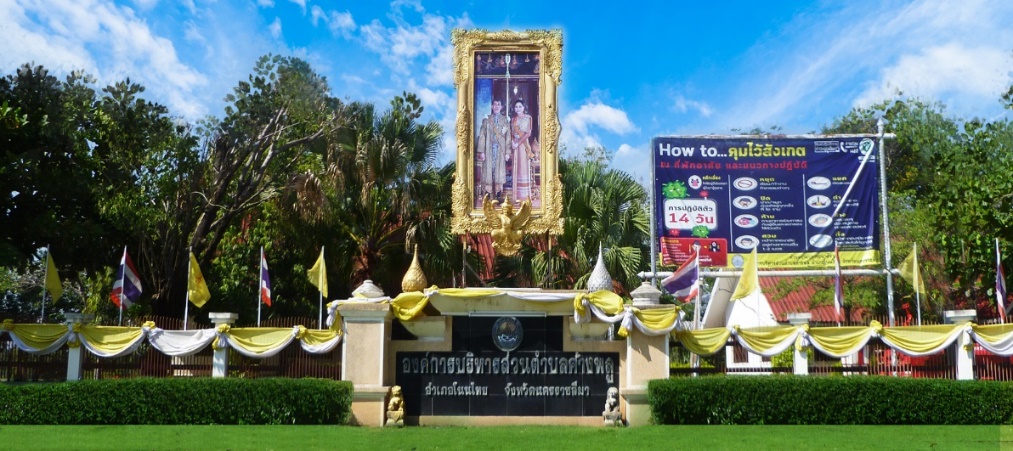 สำนักปลัด  องค์การบริหารส่วนตำบลค้างพลูอำเภอโนนไทย จังหวัดนครราชสีมาโทรศัพท์. 0-4475-6890 โทรสาร. 0-4475-6890 www. kangplu.go.thรายงานการประเมินผลความพึงพอใจของประชาชนต่อคุณภาพการให้บริการขององค์การบริหารส่วนตำบลค้างพลู ประจำปีงบประมาณ พ.ศ. 2563งานบริการ : งานการให้บริการสวัสดิการด้านเบี้ยยังชีพ ผู้สูงอายุ คนพิการและผู้ป่วยโรคเอดส์ 	 การประเมินผลความพึงพอใจของประชาชนต่อคุณภาพการให้บริการขององค์การบริหารส่วนตำบล         ค้างพลู งานการให้บริการสวัสดิการด้านเบี้ยยังชีพ ผู้สูงอายุ คนพิการและผู้ป่วยโรคเอดส์ใช้วิธีการสุ่มตัวอย่างจากประชาชนผู้มาใช้บริการ จำนวน 100 คน  โดยแบบสอบถามเป็นคำถามแบบปลายปิด แบ่งออกเป็น 2 ส่วน ดังนี้ 1. ข้อมูลทั่วไปของผู้ตอบแบบสอบถามและเรื่องที่ขอรับบริการ 2. ความพึงพอใจของประชาชนที่มีต่อคุณภาพการบริการ 		  วิเคราะห์ ผลความพึงพอใจของประชาชนที่มีต่อคุณภาพการบริการขององค์การบริหารส่วนตำบลค้างพลู มีกรอบการประเมิน 3 ด้าน ประกอบด้วย ด้านเจ้าหน้าที่ผู้ให้บริการ  ด้านกระบวนการขั้นตอนการ ให้บริการ และด้านการอำนวยความสะดวก เป็นคำถามแบบประมาณค่า 3 ระดับ ได้แก่ 			ระดับ  	=  ไม่พึงพอใจ (คะแนนเต็ม 1,900)ระดับ	=  พึงพอใจ (คะแนนเต็ม 1,900)ระดับ	=  พอใจมาก (คะแนนเต็ม 1,900)ส่วนที่ 1ผลการวิเคราะห์ข้อมูลทั่วไปของผู้ตอบแบบสอบถามและเรื่องที่ขอรับบริการ  จำนวน 100 คน1.1 ข้อมูลทั่วไปของผู้ตอบแบบสอบถามจำแนกตามเพศ1.2  ข้อมูลทั่วไปของผู้ตอบแบบสอบถามจำแนกตามช่วงอายุ1.3  ข้อมูลทั่วไปของผู้ตอบแบบสอบถามจำแนกตามระดับการศึกษา1.4  ข้อมูลทั่วไปของผู้ตอบแบบสอบถามจำแนกตามอาชีพ            ส่วนที่ 2ผลการวิเคราะห์ความพึงพอใจของประชาชนที่มีต่อคุณภาพการบริการงานการให้บริการสวัสดิการด้านเบี้ยยังชีพ ผู้สูงอายุ คนพิการและผู้ป่วยโรคเอดส์จำนวน 100 คนสรุปผลการประเมินความพึงพอใจได้ดังนี้จำนวนผู้มาใช้ริการงานการให้บริการสวัสดิการด้านเบี้ยยังชีพ ผู้สูงอายุ คนพิการและผู้ป่วยโรคเอดส์ สุ่มประเมิน  จำนวน  100  คน  ผลการประเมินสรุปได้ดังนี้1.  ไม่พึงพอใจ  56  คะแนน  		คิดเป็นร้อยละ  2.95  คน2.  พึงพอใจ 278    คะแนน		คิดเป็นร้อยละ 14.63 คน3.  พึงพอใจมาก 1,566  คะแนน  	คิดเป็นร้อยละ 82.42 คน**************************************เพศจำนวน (คน)เพศชาย44เพศหญิง56รวม100อายุจำนวน (คน)ต่ำกว่า 20 ปี 0อายุ 20 - 30 ปี 2อายุ 31 - 40 ปี 3อายุ 41 - 50 ปี 4อายุ 51 - 60 ปี 5มากกว่า 60 ปี 86รวม100ระดับการศึกษาจำนวน (คน)ประถมศึกษา 34มัธยมศึกษาหรือเทียบเท่า 45อนุปริญญาหรือเทียบเท่า 14ปริญญาตรี 5สูงกว่าปริญญาตรี 0อื่นๆ 2รวม100อาชีพจำนวน (คน)รับราชการ 2เอกชน/รัฐวิสาหกิจ 6ค้าขาย ธุรกิจส่วนตัว 15รับจ้าง 59นักเรียนนักศึกษา 5เกษตรกร 3อื่นๆ 10รวม100หัวข้อประเมินความพึงพอใจ  (19 ข้อ x 100 คน = 1,900 คะแนน)ไม่พอใจ(1,900 คะแนน)พอใจ(1,900 คะแนน)พอใจมาก(1,900 คะแนน)1. กระบวนการ/ขั้นตอนการให้บริการ1. กระบวนการ/ขั้นตอนการให้บริการ1. กระบวนการ/ขั้นตอนการให้บริการ1. กระบวนการ/ขั้นตอนการให้บริการ1)  การติดประกาศหรือแจ้งข้อมูลเกี่ยวกับขั้นตอนและระยะเวลาการให้บริการ515802)  การจัดลำดับขั้นตอนการให้บริการตามที่ประกาศไว้   020803)  การให้บริการตามลำดับก่อนหลัง เช่น ผู้ที่มาก่อนได้รับการบริการก่อน  เป็นต้น327704)  การให้บริการเป็นไปตามระยะเวลาที่กำหนด228705)  ความรวดเร็วในการให้บริการภายในระยะเวลาที่กำหนด05952. เจ้าหน้าที่หรือบุคลากรที่ให้บริการ2. เจ้าหน้าที่หรือบุคลากรที่ให้บริการ2. เจ้าหน้าที่หรือบุคลากรที่ให้บริการ2. เจ้าหน้าที่หรือบุคลากรที่ให้บริการ1)  ความเหมาะสมในการแต่งกายของผู้ให้บริการ410862)  ความเต็มใจ และความพร้อมในการให้บริการอย่างสุภาพ 119803)  ความรู้ ความสามารถในการให้บริการ เช่น สามารถตอบคำถาม ชี้แจงข้อสงสัย ให้คำแนะนำ ช่วยแก้ปัญหาได้อย่างถูกต้อง น่าเชื่อถือ  เป็นต้น412844)  ความซื่อสัตย์สุจริตในการปฏิบัติหน้าที่ เช่น ไม่ขอสิ่งตอบแทน ไม่รับสินบน ไม่หาประโยชน์ในทางมิชอบ เป็นต้น516795)  การให้บริการเหมือนกันทุกรายโดยไม่เลือกปฏิบัติ  09913. สิ่งอำนวยความสะดวก3. สิ่งอำนวยความสะดวก3. สิ่งอำนวยความสะดวก3. สิ่งอำนวยความสะดวก1)  ป้าย/สัญลักษณ์/ประชาสัมพันธ์ บอกจุดบริการ327702)  จุด/ช่องการให้บริการมีความเหมาะสมและเข้าถึงได้สะดวก228703)  ความเพียงพอของอุปกรณ์สำหรับผู้รับบริการ  เช่น  ปากกา น้ำยาลบคำผิด เป็นต้น 05954)  การเปิดรับฟังข้อคิดเห็นต่อการให้บริการ เช่น กล่องรับความเห็น แบบสอบถาม เป็นต้น412845)  ความเพียงพอของสิ่งอำนวยความสะดวก เช่น โทรศัพท์สาธารณะ ห้องสุขา น้ำดื่ม ที่นั่งคอยรับบริการ เป็นต้น516796)  ความสะอาดของสถานที่ให้บริการในภาพรวม 310874. คุณภาพของการให้บริการ4. คุณภาพของการให้บริการ4. คุณภาพของการให้บริการ4. คุณภาพของการให้บริการ1)  การให้บริการที่ได้รับตรงตามความต้องการ516792)  ความครบถ้วน ถูกต้อง ของการให้บริการ09913)  ผลการบริการในภาพรวม0496รวม คะแนนเต็ม 1,900  ได้562781,566 ไม่พอใจ  คิดเป็นร้อยละ	2.95=  56  x  100  1,900            =  2.95 %พอใจ  คิดเป็นร้อยละ  14.63=  278  x  100  1,900            =  14.63 %พอใจมาก คิดเป็นร้อยละ	 82.42=  1,566 x  100  1,900          =  82.42 %